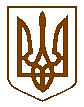 Баришівська селищна радаБаришівського районуКиївської областіВиконавчий комітетПротокол № 13від 15.11.2019 року                                                                    смт Баришівка                      Голова засідання :   Вареніченко О.П.Секретар :               Нестерова О.М. Присутні :Члени виконавчого комітету :Попова І.О. – секретар селищної ради ;Казімірова Л.І. в. о. старости Бзівського старостинського округу ;Ромась В. М., в. о. старости Дернівського старостинського округу ;Семененко А.В., в.о. старости Корніївського старостинського округу ;Рошко В. М. в. о. старости Лукашівського старостинського округу;Бондарь В. І. в. о. старости Лук'янівського старостинського округу;Шостак В.М., в.о. старотис Масківецького старостинського округ ;Сташук Н. І. в. о. старости  Морозівського старостинського округу;Щербина О.Ф., в.о. старости Паришківського старостинського округу;Бойко П.М,.  в.о. старости Подільського старостиснького округу ;Науменко В.І., в. о. старости Коржівського старостинського округу ;Бойчук В.П.. в.о. старости Сезенківського старостинського округу ;Кубрак Н.П.,  в.о. старости Селичівського старостинського округу ;Прядка О. М. в. о. старости Селищанського старостинського округу.Запрошені :Шовть Ю.А., заступник селищного голови, Бабич Л.М., начальник відділу культури та туризму апарату виконавчого комітету селищної ради, Дибка Т.М., начальник відділу комунальної власності, житлово-комунального господарства та благоустрою апарату виконавчого комітету селищної ради, Бойко О.М., начальник відділу освіти, молоді та спорту, Рибалко Н.О., завідувач сектору молоді та спорту, Павленко М.В., начальник служби у справах дітей та сім’ї апарату виконавчого комітету селищної ради, Рубан Ю.С., головний спеціаліст економічного розвитку та залучення інвестицій апарату виконавчого комітету селищної ради, Галецький С.В., інспектор праці, Марчук С.В., головний архітектор селищної ради, Зізінько С.Л., заступник директора по виробництву.СЛУХАЛИ : Вареніченка О.П., який зазначив, що відповідно до розпорядження від 05 листопада 2019 року № 285-01-09 «Про проведення засідання виконавчого комітету Баришівської селищної ради» на розгляд виконавчого комітету селищної ради пропонується винести наступні питання :Про дотримання вимог законодавства з питань праці та зайнятості населення, рівень заробітної плати та легалізації трудових відносин в ОТГ.Про роботу промислових підприємств, які розташовані на території селищної ради.Про роботу КП «Баришівкатепломережа» з підготовки до опалювального сезону 2019\2020 років та перспективи розвитку підприємства.Про укладення додаткової угоди до договору оренди №4 від 20 липня 2018 з ФОП Коваленко В.А. у зв’язку із зміною ставки орендної плати та орендованої площі.Про укладення додаткової угоди до договору оренди №6 від 20 липня 2018 з ФОП Коваленко С.В.у зв’язку із зміною орендованої площі.Про укладення додаткової угоди до договору оренди від 18 квітня 2018 з ФОП Науменко Л.І. у зв’язку із зміною ставки орендної платиПро укладення додаткової угоди до договору оренди №7 від 01 листопада 2011 з ФОП Задорожня Н.О.у зв’язку із зміною ставки орендної плати.Про надання дозволу Баришівському селищному територіальному центру соціального обслуговування (надання соціальних послуг) Баришівської селищної ради на укладення договору оренди комунального майна, що належить до комунальної власності Баришівської селищної ради  для розміщення аптечного пункту.Про надання дозволу на укладення договору оренди комунального майна, що перебуває у комунальній власності та на балансі Баришівської селищної ради з ФОП Мельдер С.П. для розміщення складу будівельних матеріалів.Надання службового приміщення , видачу ордера та укладення договору найму з Вінтіною А.В.. Про надання дозволу громадянину Вознюку Б.М. на приватизацію будинку.Про надання дозволу гр. Андрусенко В.Г. на приватизацію квартири.Про надання дозволу неповнолітньому Левченку А. О., діючи за згодою батьків, на зняття з реєстрації та відчуження, видачу довіреності на розпорядження в т.ч. продажу сторонній особі транспортного засобу, 	який належить йому на праві власності.Про надання дозволу Іщик Т. М. на дарування житлового будинку з господарськими будівлями та спорудами малолітньому сину.Про надання дозволу Макарчук О. С. на дарування житлового будинку з господарськими будівлями та спорудами  та земельної ділянки, де право користування мають малолітні діти.Про виплату Мазлаю В. А., особі з числа дітей, позбавлених батьківського піклування, грошової компенсації на придбання житла за рахунок субвенції з державного бюджету на 2019 рік.Про виплату Синиці А. І., особі з числа дітей, позбавлених батьківського піклування, грошової компенсації на придбання житла за рахунок субвенції з державного бюджету на 2019 рік.Про впорядкування адрес земельних ділянок та житлових будинків.	18.1. Про підтвердження поштової адреси об’єкту нерухомого майна, що належить компанії «MACROY TRADINGLIMITED», по вул. Торф`яна в смт. Баришівка. 18.2. Про зміну поштової адреси об’єкту нерухомого майна, що належить компанії «ALIANCE ASSOCIATES LTD», по вул. Торф`яна в смт. Баришівка. 18.3. Про зміну поштової адреси об’єкту нерухомого майна, що належить компанії «HALWORTH LIMITED», 	по вул. Торф`яна в смт. Баришівка.18.4. Про зміну поштової адреси об’єкту нерухомого майна, що належить громадянці Івахненко Валентині Григорівні, 	по вул. Коцюбинського в смт. Баришівка. 18.5. Про зміну поштової адреси об’єкту нерухомого майна, що належить покійному громадянину Сидорук Миколі Романовичу, по вул. Цвілія в с. Сезенків. 18.6. Про зміну поштової адреси об’єкту нерухомого майна, що належить громадянці Зікій Аллі Степанівні, по пров. Київський в с. Перемога.18.7. Про присвоєння поштової адреси об’єкту нерухомого майна, що належить громадянці Захаренко Ользі Дмитрівні, по вул. Ядлівська в с. Перемога.18.8. Про зміну поштової адреси об’єкту нерухомого майна, що належить громадянину Ярмак Олександру Олександровичу, по вул. Привокзальна в смт. Баришівка.18.9. Про зміну поштової адреси об’єкту нерухомого майна, що належить покійній громадянці Черновій Валентині Дмитрівні, по вул. Троїцька в смт. Баришівка. 18.10.Про присвоєння поштової адреси об’єкту нерухомого майна, що належить громадянину Остапчуку Олександру Остаповичу, по вул. Заозерна в с. Волошинівка. 18.11.Про зміну поштової адреси об’єкту нерухомого майна, що належить громадянину Лой Борису Івановичу, по вул. Б. Хмельницького в смт. Баришівка. 18.12. Про зміну поштової адреси об’єкту нерухомого майна, що належить громадянину Поповиченку Віталію Тарасовичу та покійній громадянці Радченко Надії Федосіївні, по вул. Шевченка в с. Борщів. 19. Розгляд заяв .19.1. Про надання матеріальної допомоги на похованняПро квартирний облік громадян. 19.2. Про надання соціального житла та видачу ордеру на вселення Харченко Владиславі Михайлівні, яка позбавлена батьківського піклування. 19.3. Про взяття на облік для надання житла гр. Чхатарашвілі В.О..	19.4. Про зняття з  обліку для надання житла померлу гр. Гапонько В.М..19.5. Про зняття з  обліку для надання житла гр. Іващенко Н.В..19.6. Про зняття з обліку для надання житла гр. Павленко М.В..  Про надання згоди громадян на  відключення  від  мереж ЦО  і  ГВП 19.7. Про надання згоди гр. Николенко В.А. на відключення від мереж ЦО і ГВП квартири та влаштування індивідуального опалення. Про надання згоди громадянам на знесення зелених насаджень.19.8.Про надання згоди на знесення зелених насаджень в смт Баришівка по вул. Центральна, 5-а. 19.9.Про надання згоди на знесення зелених насаджень в смт Баришівка по вул. Соборна, 3-г. 19.10.Про надання згоди на знесення зелених насаджень  в с. Волошинівка по вул. Миру, 23. 19.11.Про надання згоди на знесення зелених насаджень в СТ «Фауна» (за межами с. Веселинівка). 19.12.Про надання згоди на знесення зелених насаджень в с. Бакумівка.Про надання згоди на знесення зелених насаджень в с. Морозівка по вул. Стадіонна, 11-а .19.13.Про надання згоди на знесення зелених насаджень в с. Селище.19.14.Про надання згоди на знесення зелених насаджень в с. Перемога по вул. Ядлівська, 20. 19.15. Про надання згоди на знесення житлового будинку в с. Селище по вул. Трубізька, буд.6.19.16.Про надання дозволу на перепоховання останків померлого військового, який був похований у вересні 1941 року під час Другої Світової Війни в с. Бзів.20. Різне.                                             Голосували взяти порядок денний засідання виконкому за основу .«За» - 16 ( Вареніченко О.П., Нестерова О.М., Попова І.О., Казімірова Л.І., Ромась В.М., Семененко А.В., Рошко В.М., Шостак В.М., Сташук Н.І., Щербина О.Ф., Бойко П.М., Чорна М.І., Науменко В.І., Кубрак Н.П.,Прядка О.М., Бойчук В.П..)«Проти» -  0   «Утримались» -   0«Не голосували» - 0 Виступили.Вареніченко О.П., який зазначив про те, що у зв’язку із відсутністю нормативно-грошової оцінки об’єкта оренди необхідно виключити із порядку денного питання « Про укладення додаткової угоди до договору оренди №6 від 20 липня 2018 з ФОП Коваленко С.В.у зв’язку із зміною орендованої площі».Голосували за виключення із порядку денного питання « Про укладення додаткової угоди до договору оренди №6 від 20 липня 2018 з ФОП Коваленко С.В.у зв’язку із зміною орендованої площі».«За» - 16 ( Вареніченко О.П., Нестерова О.М., Попова І.О., Казімірова Л.І., Ромась В.М., Семененко А.В., Рошко В.М., Шостак В.М., Сташук Н.І., Щербина О.Ф., Бойко П.М., Чорна М.І., Науменко В.І., Кубрак Н.П.,Прядка О.М., Бойчук В.П..)«Проти» -  0   «Утримались» -   0«Не голосували» - 0 Виступили.Вареніченко О.П., який зазначив про те, що відповідно до поданої заяви необхідно зняти з розгляду порядку денного питання «Про укладення додаткової угоди до договору оренди від 18 квітня 2018 з ФОП Науменко Л.І. у зв’язку із зміною ставки орендної плати».Голосували за виключення із порядку денного питання «Про укладення додаткової угоди до договору оренди від 18 квітня 2018 з ФОП Науменко Л.І. у зв’язку із зміною ставки орендної плати».«За» - 16 ( Вареніченко О.П., Нестерова О.М., Попова І.О., Казімірова Л.І., Ромась В.М., Семененко А.В., Рошко В.М., Шостак В.М., Сташук Н.І., Щербина О.Ф., Бойко П.М., Чорна М.І., Науменко В.І., Кубрак Н.П.,Прядка О.М., Бойчук В.П..)«Проти» -  0   «Утримались» -   0«Не голосували» - 0 Виступили.	Вареніченко О.П., який зазначив про те, що відповідно до поданої заяви необхідно зняти з розгляду порядку денного питання «Про укладення додаткової угоди до договору оренди №7 від 01 листопада 2011 з ФОП Задорожня Н.О. у зв’язку із зміною ставки орендної плати».Голосували за виключення із порядку денного питання Про укладення додаткової угоди до договору оренди №7 від 01 листопада 2011 з ФОП Задорожня Н.О. у зв’язку із зміною ставки орендної плати».«За» - 16 ( Вареніченко О.П., Нестерова О.М., Попова І.О., Казімірова Л.І., Ромась В.М., Семененко А.В., Рошко В.М., Шостак В.М., Сташук Н.І., Щербина О.Ф., Бойко П.М., Чорна М.І., Науменко В.І., Кубрак Н.П.,Прядка О.М., Бойчук В.П..)«Проти» -  0   «Утримались» -   0«Не голосували» - 0 Виступили.Вареніченко О.П., який зауважив, що з метою дотримання вимог законодавства України про охорону праці необхідно розглянути питання «Про організацію виконання вимог чинного законодавства з питань охорони праці в Баришівській селищній раді» та включити дане питання до порядку денного.Голосували про включення до порядку денного виконкому питання «Про організацію виконання вимог чинного законодавства з питань охорони праці в Баришівській селищній раді» «За» - 16 ( Вареніченко О.П., Нестерова О.М., Попова І.О., Казімірова Л.І., Ромась В.М., Семененко А.В., Рошко В.М., Шостак В.М., Сташук Н.І., Щербина О.Ф., Бойко П.М., Чорна М.І., Науменко В.І., Кубрак Н.П.,Прядка О.М., Бойчук В.П..)«Проти» -  0   «Утримались» -   0«Не голосували» - 0 Виступили.Вареніченко О.П., який зазначив, що у зв’язку із необхідністю включення представників Баришівської ЖЕК до Переліку осіб, які уповноважені складати адміністративні протоколи на території селищної ради є пропозиція включити до порядку денного питання «Про затвердження переліку посадових осіб, які уповноважені складати протоколи про адміністративні правопорушення в новій редакції».Голосували про включення до порядку денного виконкому питання «Про затвердження переліку посадових осіб, які уповноважені складати протоколи про адміністративні правопорушення в новій редакції».«За» - 16 ( Вареніченко О.П., Нестерова О.М., Попова І.О., Казімірова Л.І., Ромась В.М., Семененко А.В., Рошко В.М., Шостак В.М., Сташук Н.І., Щербина О.Ф., Бойко П.М., Чорна М.І., Науменко В.І., Кубрак Н.П.,Прядка О.М., Бойчук В.П..)«Проти» -  0   «Утримались» -   0«Не голосували» - 0 Виступили.Вареніченко О.П., який проінформував про те, що у зв’язку із поданою заявою гр. Науменко Л.І. необхідно включити до порядку денного засідання виконавчого комітету питання «Про розірвання договору оренди за згодою сторін з ФОП Науменко Л.І..»Голосували про включення до порядку денного виконкому питання «Про розірвання договору оренди за згодою сторін з ФОП Науменко Л.І..»«За» - 16 ( Вареніченко О.П., Нестерова О.М., Попова І.О., Казімірова Л.І., Ромась В.М., Семененко А.В., Рошко В.М., Шостак В.М., Сташук Н.І., Щербина О.Ф., Бойко П.М., Чорна М.І., Науменко В.І., Кубрак Н.П.,Прядка О.М., Бойчук В.П..)«Проти» -  0   «Утримались» -   0«Не голосували» - 0 Виступили.	Вареніченко О.П., який проінформував про те, що у зв’язку із поданою заявою гр. Задорожньої Н.О. необхідно включити до порядку денного засідання виконавчого комітету питання «Про розірвання договору оренди за згодою сторін з ФОП Задорожня Н.О..Голосували про включення до порядку денного виконкому питання «Про розірвання договору оренди за згодою сторін з ФОП Задорожня Н.О.»«За» - 16 ( Вареніченко О.П., Нестерова О.М., Попова І.О., Казімірова Л.І., Ромась В.М., Семененко А.В., Рошко В.М., Шостак В.М., Сташук Н.І., Щербина О.Ф., Бойко П.М., Чорна М.І., Науменко В.І., Кубрак Н.П.,Прядка О.М., Бойчук В.П..)«Проти» -  0   «Утримались» -   0«Не голосували» - 0 Виступили.Дибку Т.М., яка зазначила про те, що у зв’язку із достроковим розірванням договорів оренди, необхідно оголосити про наміри передачі приміщень комунальної власності в оренду та включити питання «Про наміри передачі приміщень комунальної власності Баришівської селищної ради в оренду» до розгляду на засіданні виконавчого комітету.Голосували про включення до порядку денного виконкому питання «Про наміри передачі приміщень комунальної власності Баришівської селищної ради в оренду».«За» - 16 ( Вареніченко О.П., Нестерова О.М., Попова І.О., Казімірова Л.І., Ромась В.М., Семененко А.В., Рошко В.М., Шостак В.М., Сташук Н.І., Щербина О.Ф., Бойко П.М., Чорна М.І., Науменко В.І., Кубрак Н.П.,Прядка О.М., Бойчук В.П..)«Проти» -  0   «Утримались» -   0«Не голосували» - 0 Виступили.Павленко М.В., яка проінформувала про те,що 14.11.2019 року терміново було вилучено із сім’ї дитину Загладько Марію Русланівну, 09.06.2006 року народження, у зв’язку із аморальною поведінкою матері та власною згодою дитини; з метою захисту прав та інтересів дитини, відповідно до вимог чинного законодавства України, необхідно на засіданні виконавчого комітету терміново розглянути питання «Про невідкладне відібрання малолітньої дитини Загладько Марії Русланівни, 09.06.2006 року народження» та включити дане питання до порядку денного.Голосували про включення до порядку денного виконкому питання «Про невідкладне відібрання малолітньої дитини Загладько Марії Русланівни, 09.06.2006 року народження».«За» - 16 ( Вареніченко О.П., Нестерова О.М., Попова І.О., Казімірова Л.І., Ромась В.М., Семененко А.В., Рошко В.М., Шостак В.М., Сташук Н.І., Щербина О.Ф., Бойко П.М., Чорна М.І., Науменко В.І., Кубрак Н.П.,Прядка О.М., Бойчук В.П..)«Проти» -  0   	«Утримались» -   0«Не голосували» - 0 Розгляд питань порядку денного.1.Про дотримання вимог законодавства з питань праці та зайнятості населення, рівень заробітної плати та легалізації трудових відносин в ОТГ.СЛУХАЛИ :Галецького С.В., який зупинився на питанні дотримання вимог законодавства з питань праці та зайнятості населення та легалізації трудових відносин в ОТГ та, зокрема, зауважив, «згідно затверджених Держстатом даних по заборгованості з виплати заробітної плати станом на 1 листопада 2019 року, заборгованість перед працівниками із заробітної плати по Баришівській громаді становить 458,2 тис. грн. це підприємство ТОВ «УПК-Європлюс», що знаходиться за адресою смт. Баришівка, вул. Торфяна, 28. Для ліквідації заборгованості на підприємстві ТОВ «УПК-Європлюс» вжито ряд відповідних заходів. Розпорядженням голови виконавчого комітету Баришівської селищної ради Київської області від 19.04.2019 року №105-01-09 створено робочу групу з питань легалізації виплати заробітної плати та зайнятості населення до складу якої увійшов інспектор праці Галецький С.В., розроблений графік проведення превентивних заходів робочою групою з питань легалізації виплати заробітної плати та зайнятості населення.Нині члени робочої групи на чолі з інспектором праці проводять інспекційні відвідування підприємств та підприємців, з метою інформування роботодавців та їхніх працівників про найбільш ефективні способи дотримання законодавства про працю, моніторингу стану його дотримання, у тому числі щодо оформлення трудових відносин.На сьогодні проведено 127 зустрічей з працівниками та керівниками підприємств. Поки що вони носять превентивний характер, тобто попереджувальний. Ми роз’яснюємо норми трудового законодавства, просимо їх дотримуватися. Особливо це стосується офіційного працевлаштування працівників та додержання роботодавцями мінімальних гарантій в оплаті праці, встановлених законом. Адже в разі неофіційного працевлаштування громадяни позбавляються права на соціальні гарантії, які надаються державою внаслідок захворювання, нещасних випадків, безробіття, а також пенсійного забезпечення.В разі виявлення неоформлених трудових відносин виділяється певний час на те, щоб роботодавці та працівники  оформили належним чином трудові відносини. На сьогодні вже оформлено 107 найманих працівників у підприємців. Роботодавці почали сплачувати відповідні податки до бюджету громади та Пенсійного фонду України.» ( Інформація додається. )Галецький С.В. наголосив на необхідності придбання ліцензованої аудіо та відео техніки для здійснення фіксації перевірок з питань дотримання законодавства про працю на території громади.ВИРІШИЛИ:Прийняти рішення № 173 «Про дотримання вимог законодавства з питань праці та зайнятості населення, рівень заробітної плати та легалізації трудових відносин в ОТГ».«За» - 16 ( Вареніченко О.П., Нестерова О.М., Попова І.О., Казімірова Л.І., Ромась В.М., Семененко А.В., Рошко В.М., Шостак В.М., Сташук Н.І., Щербина О.Ф., Бойко П.М., Чорна М.І., Науменко В.І., Кубрак Н.П.,Прядка О.М., Бойчук В.П..)«Проти» -  0   	«Утримались» -   0«Не голосували» - 0 Про роботу промислових підприємств, які розташовані на території Баришівської селищної ради.СЛУХАЛИ:Рубан Ю.С., головного спеціаліста відділу економічного розвитку та залучення інвестицій, яка зазначила : «провідними бюджетоутворюючими галузями промисловості в районі є: харчова, легка та металообробна. Основу промислового потенціалу складають майже 30 підприємств, які дають 14,1 % надходжень до Зведеного бюджету Баришівської селищної ради. На підприємствах промисловості працює понад 922 штатних працівника. Середньомісячна заробітна плата становить 7532 грн. Найбільшими промисловими підприємствами є ТОВ «Ультра Лезер», (виробництво шкіри), ПАТ «Молнія» (виробництво пластмасової застібки), ТОВ «Торговий дім «Шантіль» (виробництво кондитерських виробів), ТОВ «Укрполімерконструкція» (виготовлення полімерних труб), ТОВ «ХЕЧ ТЕК УКРАЇНА» (виготовлення складових для промислових інкубаторів.» Юлія Сергіївна зупинилася на основних показниках економічної діяльності найбільших промислових підприємств громади, також зазначила, що у 2019 році на території Баришівської селищної ради утворилося два нових підприємства ТОВ "А.М.ТРЕЙД" по виробництву тари з пластмаси та ТОВ "КОНСТРУКЦІЇ БЕТОННІ" по виробництву виробів з бетону для будівництва.( Інформація додається. )Крім того Рубан Ю.С., наголосила, що найбільшою проблемою промисловості громади є відсутність закладів переробної промисловості, всі сільськогосподарська продукція реалізується як сировина в інші регіони.Виступили.Вареніченко О.П., який відмітив, що сьогодні головне завдання дати пропозиції для розвитку промисловості в громаді, зокрема відібрати інвестиційно привабливі земельні ділянки, виготовити на них технічну документацію, присвоїти кадастрові номери і працювати по залученню інвестицій в громаду.ВИРІШИЛИ :Прийняти рішення № 174 «Про роботу промислових підприємств, які розташовані на території Баришівської селищної ради».«За» - 16 ( Вареніченко О.П., Нестерова О.М., Попова І.О., Казімірова Л.І., Ромась В.М., Семененко А.В., Рошко В.М., Шостак В.М., Сташук Н.І., Щербина О.Ф., Бойко П.М., Чорна М.І., Науменко В.І., Кубрак Н.П.,Прядка О.М., Бойчук В.П..)«Проти» -  0   	«Утримались» -   0«Не голосували» - 0 Про роботу КП «Баришівкатепломережа» з підготовки до опалювального сезону 2019\2020 років та перспективи розвитку підприємства.СЛУХАЛИ :Шовтя Ю.А., заступника селищного голови, який зупинився на питанні роботи КП «Баришівкатепломережа» по підготовці до опалювального періоду 2019\2020 років та вказав на незадовільну роботу керівництва закладу з питань виконання основних заходів по підготовці до опалювального сезону, на численні звернення та скарги громадян щодо надання послуг з теплопостачання, на закінчення терміну дії ліцензії на надання послуг з теплопостачання, а також на невиконання пропозицій засновника ( селищної ради ) по оптимізації роботи підприємства.( Інформація додається. )  Юрій Анатолійович вніс ряд пропозицій, а саме :- визнати роботу КП «Баришівкатепломережа» з підготовки до опалювального сезону 2019\2020 років незадовільною. ;- директору КП «Баришівкатепломережа» Вітру О. П.. :до 22.12.2019 р. розробити проект на встановлення вузлів обліку тепла у Веселинівському та Гостролуцькому навчально-виховних комплексах ;терміново оформити дозволи на устаткування підвищеної небезпеки (газовикористовуюче обладнання потужністю понад 0,1 МВт, парові котли теплопотужністю понад 0,1 МВт та інші );до 25.12.2019 р. затвердити штатний розпис підприємства, провівши оптимізацію працівників ІТП відповідно до рекомендацій Баришівської селищної ради.Виступили.Зізінько С.Л., заступник директора по виробництву КП «Баришівкатепломережа»  зауважив : «щодо ліцензій підприємства – якби підприємство працювало без ліцензій, як вказав Шовть Ю.А., то НАК «НАФТОГАЗ» не уклав би договір на продаж газу; щодо роботи підприємства по підготовці до опалювального сезону – 18.10., після розпорядження селищного голови про початок опалювального сезону, запрацювала центральна котельня в смт Баришівка, 28.10. – запрацювала котельня на житловому масиві «Софіївський», 29.10. біля будинку № 25 по вулиці Софіївська стався порив теплотраси, а 6 листопада на цій же мережі стався порив біля КП «Райводоканал», трубі, на якій стався порив більше 30 років, звичайно вже потребує заміни.»Вареніченко О.П., відмітив, що підготовка до опалювального періоду передбачає гідро випробування та перевірку мереж, крім того керівництву підприємства було дано доручення подати перелік заходів щодо оптимізації роботи підприємства, за 9 місяців поточного року не подано жодної пропозиції ; не проведена оптимізація штату ІТП « сьогодні підприємство КП «Баришівкатепломережа» обслуговує 360 абонентів і має в штаті 4 бухгалтера, в той час коли Баришівська ЖЕК обслуговує 2 тисячі абонентів і має лише одну штатну одиницю бухгалтера.»Зізінько С.Л., запевнив, що гідро випробування були проведені, всі мережі були закачані водою від 3 атмосферні одиниці.Кубрак Н.П., в.о. Селичівського старостинського округу поцікавилась скільки працюючих ІТП налічує підприємство та вказала на те, що в умовах скорочення сільських рад керівництво «Тепломережі» не вживає заходів по оптимізації роботи підприємства.Зізінько С.Л.,  - 22 працюючих ; з 01.04.2019 року скорочення штату працівників ІТП буде проведено.Вареніченко О.П. зауважив, що сьогодні КП «Баришівкатепломережа» необхідно активізувати претензійні заходи по погашенню заборгованості серед населення, здійснити ліцензування робіт по перевірці готовності газового господарства та димовенталяційних каналів, «не можна отримувати заробітну плату за рахунок надання неякісних послуг населенню», - наголосив Олександр Павлович.Зізінько С.Л., зауважив, що підприємство працює – в центральній котельні відбулася заміна котлів на твердопаливні, які затри роки окупляться ; заготовлено 3 тис. кубометрів дров, раніше доставка твердого палива ( дров ) здійснювалась через ФОП «Ульянов» і коштувала 225 тис. грн., зараз придбана машина – вартість доставки вже становить 67 тис. грн.; за кошти підприємства придбаний котел вартістю 200 тис. грн. для Гостролуцького НВК.Вареніченко О.П., наголосив, що сьогодні необхідно законсервувати котельні, як є збиткові, а населенню пропонувати перейти на індивідуальне опалення, а щодо надання послуг з теплопостачання комунальним закладам, то на наступний рік буде оголошений конкурс.Яременко Т.Г., директор Баришівської ЖЕК зауважив, що в смт Баришівка є такі багатоквартирні будинку, в яких тепломережа опалює лише три квартири та поруч з цим опалюються всі підвали, а це прямі втрати.Вареніченко О.П., наголосив на необхідності встановлення комерційних вузлів обліку тепла у Веселинівському та Гостролуцькому НВК та дав доручення заступнику Шовтю Ю.А. звернутися до профільного комітету про надання роз’яснення щодо чинності ліцензії КП «Баришівкатепломережа» на виробництво теплової енергії.ВИРІШИЛИ :Прийняти рішення № 175 «Про роботу КП «Баришівкатепломережа» з підготовки до опалювального сезону 2019\2020 років та перспективи розвитку підприємства».«За» - 15 ( Вареніченко О.П., Нестерова О.М., Попова І.О., Казімірова Л.І., Ромась В.М., Семененко А.В., Рошко В.М., Шостак В.М., Сташук Н.І., Щербина О.Ф., Бойко П.М., Чорна М.І., Кубрак Н.П.,Прядка О.М., Бойчук В.П..)«Проти» -  0   	«Утримались» -  1 ( Науменко В.І. )«Не голосували» - 0 4.Про укладення додаткової угоди до договору оренди №4 від 20 липня 2018 з ФОП Коваленко В.А. у зв’язку із зміною ставки орендної плати.СЛУХАЛИ: Дибку Т.М., начальника відділу комунальної власності, житлово-комунального господарства та благоустрою апарату виконавчого комітету селищної ради, яка зазначила, що у відповідності до Методики розрахунку орендної плати за майно Баришівської селищної ради, яке передається в оренду, затвердженої рішенням Баришівської селищної ради від 20.05.2019 №287-11-07, враховуючи рішення сесії Баришівської селищної ради від 26.07.2018 №706-37-07 «Про укладення договору оренди нежитлового приміщення з ФОП Коваленко В.А.» необхідно затвердити з 15.11.2019 розмір орендної плати за користування  нежитловим приміщенням   з метою розміщення кафе ФОП Коваленко В.А.  в сумі 7587,00  грн (сім тисяч п’ятсот вісімдесят сім  гривень 00 копійок) за базовий місяць та прийняти відповідне рішення.ВИРІШИЛИ:Прийняти рішення № 176 «Про укладення додаткової угоди до договору оренди №4 від 20 липня 2018 з ФОП Коваленко В.А. у зв’язку із зміною ставки орендної плати».«За» - 16 ( Вареніченко О.П., Нестерова О.М., Попова І.О., Казімірова Л.І., Ромась В.М., Семененко А.В., Рошко В.М., Шостак В.М., Сташук Н.І., Щербина О.Ф., Бойко П.М., Чорна М.І., Науменко В.І., Кубрак Н.П.,Прядка О.М., Бойчук В.П..)«Проти» -  0   	«Утримались» -   0«Не голосували» - 0 5.Про надання дозволу Баришівському селищному територіальному центру соціального обслуговування (надання соціальних послуг) Баришівської селищної ради на укладення договору оренди комунального майна, що належить до комунальної власності Баришівської селищної ради для розміщення аптечного пункту.СЛУХАЛИ: Дибку Т.М., начальника відділу комунальної власності, житлово-комунального господарства та благоустрою апарату виконавчого комітету селищної ради, яка зауважила, що на підставі Методики розрахунку і порядку використання плати за оренду комунального майна, що є власністю Баришівської селищної ради, Типового договору оренди комунального майна, що є власністю Баришівської селищної ради, затвердженого рішенням селищної ради від 20.05.2019 № 287-11-07, на виконання рішення виконавчого комітету Баришівської селищної ради від 24.06.2019 №157 «Про наміри передачі приміщень комунальної власності Баришівської селищної ради в оренду», відповідно до клопотання Баришівського селищного територіального центру соціального обслуговування (надання соціальних послуг) Баришівської селищної ради  від 09.07.2019 та заяви директора МКП «Трубіж» від 09.07.2019 є пропозиція надати дозвіл Баришівському селищному територіальному центру соціального обслуговування (надання соціальних послуг) на передачу в оренду частини приміщення нежитлової будівлі (приміщення відділення стаціонарного догляду для постійного або тимчасового проживання) площею 10,8 кв.м, яке знаходиться за адресою: Київська обл., Баришівський район с.Перемога , вул.Садова  буд.4-Б МКП «Трубіж» терміном на 2 роки 11 місяців для розміщення аптечного пункту та прийняти відповідне рішення.ВИРІШИЛИ :Прийняти рішення № 177 «Про надання дозволу Баришівському селищному територіальному центру соціального обслуговування (надання соціальних послуг) Баришівської селищної ради на укладення договору оренди комунального майна, що належить до комунальної власності Баришівської селищної ради для розміщення аптечного пункту».«За» - 16 ( Вареніченко О.П., Нестерова О.М., Попова І.О., Казімірова Л.І., Ромась В.М., Семененко А.В., Рошко В.М., Шостак В.М., Сташук Н.І., Щербина О.Ф., Бойко П.М., Чорна М.І., Науменко В.І., Кубрак Н.П.,Прядка О.М., Бойчук В.П..)«Проти» -  0   	«Утримались» -   0	«Не голосували» - 0 6.Про надання дозволу на укладення договору оренди комунального майна, що перебуває у комунальній власності та на балансі Баришівської селищної ради з ФОП Мельдер С.П. для розміщення складу будівельних матеріалів.СЛУХАЛИ:Дибку Т.М., начальника відділу комунальної власності, житлово-комунального господарства та благоустрою апарату виконавчого комітету селищної ради, яка зазначила про те, що відповідно до Положення про порядок передачі в оренду комунального майна, що є комунальною власністю Баришівської селищної ради», Методики розрахунку і порядку використання плати за оренду комунального майна, що є власністю Баришівської селищної ради, Типового договору оренди комунального майна, що є власністю Баришівської селищної ради, затвердженого рішенням селищної ради від 20.05.2019 № 287-11-07, на виконання рішення виконавчого комітету Баришівської селищної ради від 17.10.2019 № 153 «Про наміри передачі приміщень комунальної власності Баришівської селищної ради в оренду», на підставі заяви ФОП Мельдера С.П. від 20 жовтня  2019 року  щодо надання в оренду частини  приміщення є пропозиція надати дозвіл ФОП Мельдер Сергій Петрович на оренду нежитлової будівлі (приміщення колишнього пождепо ), яка перебуває у комунальній власності Баришівської селищної ради  загальною площею 315,5 кв.м., що знаходиться за адресою: Київська обл., Баришівський район, с.Рудницьке , вул.Церковна,3А терміном на 2 роки 11 місяців для розміщення та організації роботи складського приміщення, затвердити розмір орендної плати в сумі 1066,00 гривень за базовий  місяць та прийняти відповідне рішення.ВИРІШИЛИ:Прийняти рішення № 178 «Про надання дозволу на укладення договору оренди комунального майна, що перебуває у комунальній власності та на балансі Баришівської селищної ради з ФОП Мельдер С.П. для розміщення складу будівельних матеріалів».«За» - 16 ( Вареніченко О.П., Нестерова О.М., Попова І.О., Казімірова Л.І., Ромась В.М., Семененко А.В., Рошко В.М., Шостак В.М., Сташук Н.І., Щербина О.Ф., Бойко П.М., Чорна М.І., Науменко В.І., Кубрак Н.П.,Прядка О.М., Бойчук В.П..)«Проти» -  0   	«Утримались» -   0	«Не голосували» - 0 7.Про надання службового приміщення , видачу ордера та укладення договору найму з Вінтіною А.В..СЛУХАЛИ:Дибку Т.М., начальника відділу комунальної власності, житлово-комунального господарства та благоустрою апарату виконавчого комітету селищної ради, яка зауважила, що відповідно до Положенням про порядок надання службових приміщень і користування ними, затвердженого рішенням Баришівської селищної ради 18.10.2019 № 659-17-07, на підставі клопотання головного лікаря комунального некомерційного підприємства «Центр первинної медико-санітарної допомоги Баришівської районної ради від 07.11.2019 №20 Ковриги П.О. про надання службового житла Вінтіній А.В. та звернення жителів с.Борщів є пропозиція надати, на час роботи на посаді завідувача Борщівського фельдшерського пункту службове житло : частина  будинку ,розташованого за адресою : село Борщів Баришівського району Київської області вулиця Лесі Українки 8/2, загальною площею 65,3кв.м.  завідувачу  Борщівським фельдшерським пунктом Вінтіній Альоні Вікторівні та прийняти відповідне рішення.ВИРІШИЛИ:Прийняти рішення № 179 «Про надання службового приміщення , видачу ордера та укладення договору найму з Вінтіною А.В.».«За» - 16 ( Вареніченко О.П., Нестерова О.М., Попова І.О., Казімірова Л.І., Ромась В.М., Семененко А.В., Рошко В.М., Шостак В.М., Сташук Н.І., Щербина О.Ф., Бойко П.М., Чорна М.І., Науменко В.І., Кубрак Н.П.,Прядка О.М., Бойчук В.П..)«Проти» -  0   	«Утримались» -   0	«Не голосували» - 0 8.Про надання дозволу громадянину Вознюку Б.М. на приватизацію будинку.СЛУХАЛИ:Дибку Т.М., начальника відділу комунальної власності, житлово-комунального господарства та благоустрою апарату виконавчого комітету селищної ради, яка відмітила, що на підставі Положення про порядок передачі квартир (будинків), житлових приміщень гуртожитків у власність громадян на території Баришівської селищної ради, затвердженого рішенням Баришівської селищної ради від 18.10.2019 №658-17-07, відповідно до заяви та поданих документів гр. Вознюка Б.М. про надання дозволу на приватизацію будинку в смт Баришівка є підстави надати дозвіл гр. Вознюку Борису Миколайовичу на приватизацію житлового будинку загальною площею 77,7 кв.м, житлова площа 44,0 кв.м за адресою: вулиця Донецька, будинок 6 смт Баришівка Київської області, в рівних частках: між Вознюк Борисом Миколайовичем, Вознюк Таїсією Петрівною та Вознюк Владиславом Борисовичем.ВИРІШИЛИ:Прийняти рішення № 180 «Про надання дозволу громадянину Вознюку Б.М. на приватизацію будинку».«За» - 16 ( Вареніченко О.П., Нестерова О.М., Попова І.О., Казімірова Л.І., Ромась В.М., Семененко А.В., Рошко В.М., Шостак В.М., Сташук Н.І., Щербина О.Ф., Бойко П.М., Чорна М.І., Науменко В.І., Кубрак Н.П.,Прядка О.М., Бойчук В.П..)«Проти» -  0   	«Утримались» -   0	«Не голосували» - 0 9.Про надання дозволу гр. Андрусенко В.Г. на приватизацію квартири.СЛУХАЛИ:Дибку Т.М., начальника відділу комунальної власності, житлово-комунального господарства та благоустрою апарату виконавчого комітету селищної ради, яка відмітила, що на підставі Положення про порядок передачі квартир (будинків), житлових приміщень гуртожитків у власність громадян на території Баришівської селищної ради, затвердженого рішенням Баришівської селищної ради від 18.10.2019 №658-17-07, рішення Волошинівської сільської ради від 24.02.2010 №134-17-05, розглянувши заяву та подані документи гр. Андрусенка В.Г. від 12.11.2019 необхідно розглянути питання про надання дозволу на приватизацію квартири гр.Андрусенку Володимиру Григоровичу загальною площею 23,6 кв.м, житлова площа 16,4 кв.м за адресою: вулиця Гагаріна, квартира 4,будинок,1 с. Волошинівка Баришівського району Київської області. Тетяна Миколаївна зазначила, що гр. Андрусенко В.Г.вказана квартира виділялася як багатодітній родині, Андрусенко В.Г.має наміри приватизувати квартиру на себе поруч з цим в цій квартирі проживають і прописані неповнолітні діти.Виступили.Павленко М.В., начальник служби у справах дітей та сім’ї, яка зазначила, що у даному випадку є порушення законодавчих майнових прав дітей.Вареніченко О.П. вніс пропозицію відтермінувати розгляд питання та, з метою забезпечення майнових прав дітей, звернутися до гр. Андрусенка В.Г. щодо приватизації квартири за адресою: вулиця Гагаріна, квартира 4,будинок,1 с. Волошинівка Баришівського району Київської області на дітей.ВИРІШИЛИ :Відтермінувати розгляд питання «Про надання дозволу гр. Андрусенко В.Г. на приватизацію квартири».«За» - 16 ( Вареніченко О.П., Нестерова О.М., Попова І.О., Казімірова Л.І., Ромась В.М., Семененко А.В., Рошко В.М., Шостак В.М., Сташук Н.І., Щербина О.Ф., Бойко П.М., Чорна М.І., Науменко В.І., Кубрак Н.П.,Прядка О.М., Бойчук В.П..)«Проти» -  0   	«Утримались» -   0	«Не голосували» - 0 10.Про надання згоди неповнолітньому Левченку А.О. на зняття з реєстрації, відчуження та видачу генерального доручення сторонній особі на зняття з реєстрації та продажу транспортного засобу, який належить йому на праві власності.СЛУХАЛИ:Нестерову О.М., керуючу справами ( секретаря ) виконкому, яка зазначила про те, що на підставі заяви гр. Левченка А. О., рішення Комісії з питань захисту прав дитини від 10.10.2019 року № 5 є пропозиція надати дозвіл неповнолітньому Левченку Артему Олександровичу, 16.10.2003 року народження, діючи за згодою батьків, на зняття з реєстрації та відчуження, видачу довіреності на розпорядження в т.ч. продажу сторонній особі транспортного засобу марки ВАЗ 21065, 2001 року випуску, шасі (кузов, рама) №ХТА21065014329882, реєстраційний номер AI 0208НР, який належить йому на праві власності за умови зарахування на особовий рахунок неповнолітнього Левченка А. О. кошти від продажу в сумі  5 187 грн. 00 коп. згідно звіту про оцінку дійсної (ринкової) вартості транспортного засобу АА №001792 та прийняти відповідне рішення. Ольга Михайлівна зазначила, що аналогічне рішення приймалося на попередньому засіданні виконкому та відповідно до вимог нотаріату його треба прийняти повторно вже в новій редакції. ВИРІШИЛИ :Прийняти рішення № 181 «Про надання згоди неповнолітньому Левченку А.О. на зняття з реєстрації, відчуження та видачу генерального доручення сторонній особі на зняття з реєстрації та продажу транспортного засобу, який належить йому на праві власності.» «За» - 16 ( Вареніченко О.П., Нестерова О.М., Попова І.О., Казімірова Л.І., Ромась В.М., Семененко А.В., Рошко В.М., Шостак В.М., Сташук Н.І., Щербина О.Ф., Бойко П.М., Чорна М.І., Науменко В.І., Кубрак Н.П.,Прядка О.М., Бойчук В.П..)«Проти» -  0   	«Утримались» -   0	«Не голосували» - 0 11.Про надання дозволу Іщик Т. М. на дарування житлового будинку з господарськими будівлями та спорудами малолітньому сину.СЛУХАЛИ:Павленко М.В., начальника служби у справах дітей та сім’ї, яка зазначила про те, що на підставі заяви гр.Іщик Т. М., на підставі протоколу Комісії з питань захисту прав дитини від 12.11.2019 року № 6 є пропозиція надати дозвіл Іщик Тетяні Миколаївні на дарування житлового будинку з господарськими будівлями та спорудами, розташованих за адресою: Київська область, Баришівський район, с. Паришків, вулиця Паркова, будинок 7, на ім’я малолітнього сина, Одинця Максима Сергійовича, 28.03.2017 року народження. Права дитини при цьому порушені не будуть та надати право батьку, Одинцю Сергію Михайловичу, 1981 року народження, здійснювати юридичні дії від імені сина, Одинця Максима Сергійовича, 28.03.2017 року народження, визначаючи на свій розсуд вартість подарунку та умови договору.ВИРІШИЛИ:Прийняти рішення № 182 «Про надання дозволу Іщик Т. М. на дарування житлового будинку з господарськими будівлями та спорудами малолітньому сину».«За» - 16 ( Вареніченко О.П., Нестерова О.М., Попова І.О., Казімірова Л.І., Ромась В.М., Семененко А.В., Рошко В.М., Шостак В.М., Сташук Н.І., Щербина О.Ф., Бойко П.М., Чорна М.І., Науменко В.І., Кубрак Н.П.,Прядка О.М., Бойчук В.П..)«Проти» -  0   	«Утримались» -   0	«Не голосували» - 0 12. Про надання дозволу Макарчук О.С. на дарування житлового будинку з господарськими будівлями та спорудами  та земельної ділянки, де право користування мають малолітні діти.СЛУХАЛИ:Павленко М.В., начальника служби у справах дітей та сім’ї, яка зауважила заяву гр. Макарчук О. С., на підставі протоколу Комісії з питань захисту прав дитини від 12.11.2019 року № 6 є пропозиція надати дозвіл Макарчук Олені Степанівні на дарування житлового будинку з господарськими будівлями та спорудами та земельної ділянки, що розташовані за адресою: Київська область, Баришівський район, с. Селище, вулиця Ужгородська, будинок 24 право користування якими мають малолітні діти, Комарчук Вікторія Олександрівна, 11.07.2006 року народження та Комарчук Настя Олександрівна, 06.01.2014 року народження, доньці, Комарчук Любові Вікторівні, 1983 року народження. Права дітей на проживання при цьому порушені не будуть. ВИРІШИЛИ:Прийняти рішення № 183 «Про надання дозволу Макарчук О.С. на дарування житлового будинку з господарськими будівлями та спорудами  та земельної ділянки, де право користування мають малолітні діти.»«За» - 16 ( Вареніченко О.П., Нестерова О.М., Попова І.О., Казімірова Л.І., Ромась В.М., Семененко А.В., Рошко В.М., Шостак В.М., Сташук Н.І., Щербина О.Ф., Бойко П.М., Чорна М.І., Науменко В.І., Кубрак Н.П.,Прядка О.М., Бойчук В.П..)«Проти» -  0   	«Утримались» -   0	«Не голосували» - 0 	13.Про виплату Мазлаю В. А., особі з числа дітей, позбавлених батьківського піклування, грошової компенсації на придбання житла за рахунок субвенції з державного бюджету на 2019 рік.СЛУХАЛИ:Павленко М.В., начальника служби у справах дітей та сім’ї, яка проінформувала про те, що розпорядженням Київської обласної державної адміністрації від 15 жовтня 2019 № 590 «Про розподіл обсягу субвенції між місцевими бюджетами Київської області на 2019 рік», рішенням Комісії з питань проведення проектних, будівельно – ремонтних робіт, придбання житла та приміщень для розвитку сімейних та інших форм виховання, забезпечення житлом дітей-сиріт, дітей, позбавлених батьківського піклування, осіб з їх числа від 13.11.2019 року (протокол №2) визначено виділити Мазлаю Віталію Анатолійовичу, як особі з числа дітей, позбавлених батьківського піклування, грошову компенсацію на придбання житла в розмірі 366 854 грн. є пропозиція затвердити рішення Комісії з питань проведення проектних, будівельно – ремонтних робіт, придбання житла та приміщень для розвитку сімейних та інших форм виховання, забезпечення житлом дітей-сиріт, дітей, позбавлених батьківського піклування, осіб з їх числа (додається). ВИРІШИЛИ:Прийняти рішення № 184 "Про виплату Мазлаю В. А., особі з числа дітей, позбавлених батьківського піклування, грошової компенсації на придбання житла за рахунок субвенції з державного бюджету на 2019 рік».«За» - 16 ( Вареніченко О.П., Нестерова О.М., Попова І.О., Казімірова Л.І., Ромась В.М., Семененко А.В., Рошко В.М., Шостак В.М., Сташук Н.І., Щербина О.Ф., Бойко П.М., Чорна М.І., Науменко В.І., Кубрак Н.П.,Прядка О.М., Бойчук В.П..)«Проти» -  0   	«Утримались» -   0	«Не голосували» - 0 	14.Про виплату Синиці А. І., особі з числа дітей, позбавлених батьківського піклування, грошової компенсації на придбання житла за рахунок субвенції з державного бюджету на 2019 рік.СЛУХАЛИ:Павленко М.В., начальника служби у справах дітей та сім’ї, яка проінформувала про те, що розпорядженням Київської обласної державної адміністрації від 15 жовтня 2019 № 590 «Про розподіл обсягу субвенції між місцевими бюджетами Київської області на 2019 рік», рішенням Комісії з питань проведення проектних, будівельно – ремонтних робіт, придбання житла та приміщень для розвитку сімейних та інших форм виховання, забезпечення житлом дітей-сиріт, дітей, позбавлених батьківського піклування, осіб з їх числа від 13.11.2019 року (протокол №2) визначено виділити Синиці Анастасії Ігорівні, як особі з числа дітей, позбавлених батьківського піклування, грошову компенсацію на придбання житла в розмірі 366 854 грн є пропозиція затвердити рішення Комісії з питань проведення проектних, будівельно – ремонтних робіт, придбання житла та приміщень для розвитку сімейних та інших форм виховання, забезпечення житлом дітей-сиріт, дітей, позбавлених батьківського піклування, осіб з їх числа (додається). ВИРІШИЛИ:Прийняти рішення № 185 «Про виплату Синиці А. І., особі з числа дітей, позбавлених батьківського піклування, грошової компенсації на придбання житла за рахунок субвенції з державного бюджету на 2019 рік».«За» - 16 ( Вареніченко О.П., Нестерова О.М., Попова І.О., Казімірова Л.І., Ромась В.М., Семененко А.В., Рошко В.М., Шостак В.М., Сташук Н.І., Щербина О.Ф., Бойко П.М., Чорна М.І., Науменко В.І., Кубрак Н.П.,Прядка О.М., Бойчук В.П..)«Проти» -  0   	«Утримались» -   0	«Не голосували» - 0 	15. Про впорядкування адрес земельних ділянок та житлових будинків.	СЛУХАЛИ : Марчука С.В., завідувача сектору містобудування та архітектури, головного архітектора селищної ради, який зазначив, що на розгляд виконавчого комітету надійшли заяви від мешканців громади, щодо впорядкування адрес об’єктів нерухомості. Марчук С.В. запропонував прийняти відповідні рішення.ВИРІШИЛИ :Прийняти рішення № 186.1 «Про підтвердження поштової адреси об’єкту нерухомого майна, що належить компанії «MACROY TRADINGLIMITED», по вул. Торф`яна в смт. Баришівка» «За» - 16 ( Вареніченко О.П., Нестерова О.М., Попова І.О., Казімірова Л.І., Ромась В.М., Семененко А.В., Рошко В.М., Шостак В.М., Сташук Н.І., Щербина О.Ф., Бойко П.М., Чорна М.І., Науменко В.І., Кубрак Н.П.,Прядка О.М., Бойчук В.П..)«Проти» -  0   «Утримались» -   0«Не голосували» - 0 ВИРІШИЛИ :Прийняти рішення № 186.2 «Про зміну поштової адреси об’єкту нерухомого майна, що належить компанії «ALIANCE ASSOCIATES LTD», по вул. Торф`яна в смт. Баришівка». «За» - 16 ( Вареніченко О.П., Нестерова О.М., Попова І.О., Казімірова Л.І., Ромась В.М., Семененко А.В., Рошко В.М., Шостак В.М., Сташук Н.І., Щербина О.Ф., Бойко П.М., Чорна М.І., Науменко В.І., Кубрак Н.П.,Прядка О.М., Бойчук В.П..)«Проти» -  0   «Утримались» -   0«Не голосували» - 0 ВИРІШИЛИ :Прийняти рішення № 186.3 «Про зміну поштової адреси об’єкту нерухомого майна, що належить компанії «HALWORTH LIMITED», 	по вул. Торф`яна в смт. Баришівка».«За» - 16 ( Вареніченко О.П., Нестерова О.М., Попова І.О., Казімірова Л.І., Ромась В.М., Семененко А.В., Рошко В.М., Шостак В.М., Сташук Н.І., Щербина О.Ф., Бойко П.М., Чорна М.І., Науменко В.І., Кубрак Н.П.,Прядка О.М., Бойчук В.П..)«Проти» -  0   «Утримались» -   0«Не голосували» - 0 ВИРІШИЛИ :Прийняти рішення № 186.4 «Про зміну поштової адреси об’єкту нерухомого майна, що належить громадянці Івахненко Валентині Григорівні, по вул. Коцюбинського в смт. Баришівка». «За» - 16 ( Вареніченко О.П., Нестерова О.М., Попова І.О., Казімірова Л.І., Ромась В.М., Семененко А.В., Рошко В.М., Шостак В.М., Сташук Н.І., Щербина О.Ф., Бойко П.М., Чорна М.І., Науменко В.І., Кубрак Н.П.,Прядка О.М., Бойчук В.П..)«Проти» -  0   «Утримались» -   0«Не голосували» - 0 ВИРІШИЛИ :Прийняти рішення № 186.5 «Про зміну поштової адреси об’єкту нерухомого майна, що належить покійному громадянину Сидорук Миколі Романовичу, по вул. Цвілія в с. Сезенків». «За» - 16 ( Вареніченко О.П., Нестерова О.М., Попова І.О., Казімірова Л.І., Ромась В.М., Семененко А.В., Рошко В.М., Шостак В.М., Сташук Н.І., Щербина О.Ф., Бойко П.М., Чорна М.І., Науменко В.І., Кубрак Н.П.,Прядка О.М., Бойчук В.П..)«Проти» -  0   «Утримались» -   0«Не голосували» - 0 ВИРІШИЛИ :Прийняти рішення № 186.6 «Про зміну поштової адреси об’єкту нерухомого майна, що належить громадянці Зікій Аллі Степанівні, по пров. Київський в с. Перемога».«За» - 16 ( Вареніченко О.П., Нестерова О.М., Попова І.О., Казімірова Л.І., Ромась В.М., Семененко А.В., Рошко В.М., Шостак В.М., Сташук Н.І., Щербина О.Ф., Бойко П.М., Чорна М.І., Науменко В.І., Кубрак Н.П.,Прядка О.М., Бойчук В.П..)«Проти» -  0   «Утримались» -   0«Не голосували» - 0 ВИРІШИЛИ :Прийняти рішення № 186.7 «Про присвоєння поштової адреси об’єкту нерухомого майна, що належить громадянці Захаренко Ользі Дмитрівні, по вул. Ядлівська в с. Перемога.».«За» - 16 ( Вареніченко О.П., Нестерова О.М., Попова І.О., Казімірова Л.І., Ромась В.М., Семененко А.В., Рошко В.М., Шостак В.М., Сташук Н.І., Щербина О.Ф., Бойко П.М., Чорна М.І., Науменко В.І., Кубрак Н.П.,Прядка О.М., Бойчук В.П..)«Проти» -  0   «Утримались» -   0«Не голосували» - 0 ВИРІШИЛИ :Прийняти рішення № 186.8 «Про зміну поштової адреси об’єкту нерухомого майна, що належить громадянину Ярмак Олександру Олександровичу, по вул. Привокзальна в смт. Баришівка».«За» - 16 ( Вареніченко О.П., Нестерова О.М., Попова І.О., Казімірова Л.І., Ромась В.М., Семененко А.В., Рошко В.М., Шостак В.М., Сташук Н.І., Щербина О.Ф., Бойко П.М., Чорна М.І., Науменко В.І., Кубрак Н.П.,Прядка О.М., Бойчук В.П..)«Проти» -  0   «Утримались» -   0«Не голосували» - 0 ВИРІШИЛИ :Прийняти рішення № 186.9 «Про зміну поштової адреси об’єкту нерухомого майна, що належить покійній громадянці Черновій Валентині Дмитрівні, по вул. Троїцька в смт. Баришівка». «За» - 16 ( Вареніченко О.П., Нестерова О.М., Попова І.О., Казімірова Л.І., Ромась В.М., Семененко А.В., Рошко В.М., Шостак В.М., Сташук Н.І., Щербина О.Ф., Бойко П.М., Чорна М.І., Науменко В.І., Кубрак Н.П.,Прядка О.М., Бойчук В.П..)«Проти» -  0   «Утримались» -   0«Не голосували» - 0 ВИРІШИЛИ :Прийняти рішення № 186.10. «Про присвоєння поштової адреси об’єкту нерухомого майна, що належить громадянину Остапчуку Олександру Остаповичу, по вул. Заозерна в с. Волошинівка». «За» - 16 ( Вареніченко О.П., Нестерова О.М., Попова І.О., Казімірова Л.І., Ромась В.М., Семененко А.В., Рошко В.М., Шостак В.М., Сташук Н.І., Щербина О.Ф., Бойко П.М., Чорна М.І., Науменко В.І., Кубрак Н.П.,Прядка О.М., Бойчук В.П..)«Проти» -  0   «Утримались» -   0«Не голосували» - 0 ВИРІШИЛИ :Прийняти рішення № 186.11 «Про зміну поштової адреси об’єкту нерухомого майна, що належить громадянину Лой Борису Івановичу, по вул. Б. Хмельницького в смт. Баришівка». «За» - 16 ( Вареніченко О.П., Нестерова О.М., Попова І.О., Казімірова Л.І., Ромась В.М., Семененко А.В., Рошко В.М., Шостак В.М., Сташук Н.І., Щербина О.Ф., Бойко П.М., Чорна М.І., Науменко В.І., Кубрак Н.П.,Прядка О.М., Бойчук В.П..)«Проти» -  0   «Утримались» -   0«Не голосували» - 0 ВИРІШИЛИ :Прийняти рішення № 186.12 «Про зміну поштової адреси об’єкту нерухомого майна, що належить громадянину Поповиченку Віталію Тарасовичу та покійній громадянці Радченко Надії Федосіївні, по вул. Шевченка в с. Борщів». «За» - 16 ( Вареніченко О.П., Нестерова О.М., Попова І.О., Казімірова Л.І., Ромась В.М., Семененко А.В., Рошко В.М., Шостак В.М., Сташук Н.І., Щербина О.Ф., Бойко П.М., Чорна М.І., Науменко В.І., Кубрак Н.П.,Прядка О.М., Бойчук В.П..)«Проти» -  0   «Утримались» -   0«Не голосували» - 0 Розгляд заяв . 16.1.Про надання матеріальної допомоги на поховання.СЛУХАЛИ :Маценко Л.В., начальника відділу соціального захисту населення, яка зауважила про те, що відповідно до заяв гр. Фоміної Ірини Олександрівни, жительки с. Поділля, вул. Воровського, буд. 6, гр. Черкас Наталії Миколаївни, жительки с. Пасічна, вул. Мальовнича, буд. 27, гр. Закотенко Віри Вікторівни, жительки смт Баришівка, вул. Київський шлях, буд. 59, кв. 2, відповідно до Постанови Кабінету Міністрів України від 31.01.2007 р. № 99 «Про затвердження Порядку надання допомоги на поховання деяких категорій осіб виконавцю волевиявлення померлого або особі, яка зобов’язалася поховати померлого» та Положення про надання допомоги на поховання деяких категорій осіб виконавцю волевиявлення померлого або особі, яка зобов’язалася поховати померлого є пропозиція прийняти рішення щодо виділення грошової допомоги у сумі 2000 гривень вказаним заявникам на поховання близьких осіб.ВИРІШИЛИ:Прийняти рішення № 187 «Про надання матеріальної  допомоги на поховання».«За» - 16 ( Вареніченко О.П., Нестерова О.М., Попова І.О., Казімірова Л.І., Ромась В.М., Семененко А.В., Рошко В.М., Шостак В.М., Сташук Н.І., Щербина О.Ф., Бойко П.М., Чорна М.І., Науменко В.І., Кубрак Н.П.,Прядка О.М., Бойчук В.П..)«Проти» -  0   	«Утримались» -   0«Не голосували» - 0 Про надання соціального житла та видачу ордеру на вселення Харченко Владиславі Михайлівні, яка позбавлена батьківського піклування.СЛУХАЛИ :Маценко Л.В., начальника відділу соціального захисту населення, яка зазначила про те, що відповідно до заяви гр. Харченко В.М., та клопотання Центру соціальних служб для сім’ї, дітей та молоді про виділення соціального житла Харченко В.М. особі з числа дітей, позбавлених батьківського піклування, враховуючи пропозиції комісії з житлових питань від 11.11.2019 протокол № 9 1. є пропозиція надати соціальне житло за адресою: смт Баришівка, вул Софіївська 34, буд. 25 кв. 23  гр. Харченко Владиславі Михайлівні зі складом сім’ї 2 чол.: заявниця- Харченко Владислава Михайлівна – 15.09.2001 р.н., син – Харченко Максим Денисович – 18.10.2018 р.н., як особі з числа дітей, позбавлених батьківського піклування, до набуття нею права володіння чи користування іншим житловим приміщенням та прийняти відповідне рішення.ВИРІШИЛИ:Прийняти рішення № 188.1 «Про надання соціального житла та видачу ордеру на вселення Харченко Владиславі Михайлівні, яка позбавлена батьківського піклування».«За» - 16 ( Вареніченко О.П., Нестерова О.М., Попова І.О., Казімірова Л.І., Ромась В.М., Семененко А.В., Рошко В.М., Шостак В.М., Сташук Н.І., Щербина О.Ф., Бойко П.М., Чорна М.І., Науменко В.І., Кубрак Н.П.,Прядка О.М., Бойчук В.П..)«Проти» -  0   	«Утримались» -   0«Не голосували» - 0 Про взяття на облік для надання житла гр. Чхатарашвілі В.О..СЛУХАЛИ :Маценко Л.В., начальника відділу соціального захисту населення, яка зауважила, що на підставі заяви гр. Чхатарашвілі Валентини Олександрівни, жительки с. Селичівка, вул. Гагаріна, буд. 68,  представлені документи та пропозиції комісії з житлових питань від 11.11.2019, протокол № 9 є пропозиція поставити на пільгову квартирну чергу  першочергового надання житла за № 93 гр. Чхатарашвілі В.О. склад сім”ї: 2 чол. ( заявниця – Чхатарашвілі – 21.01.1951 р.н., чоловік – Чхатарашвілі Т.Ш. –12.02.1953р.н.), як члена сім’ї загиблого в зоні АТО, мінімального забезпечення житловою площею не має.ВИРІШИЛИ:Прийняти рішення № 188.2 «Про взяття на облік для надання житла гр. Чхатарашвілі В.О..» «За» - 16 ( Вареніченко О.П., Нестерова О.М., Попова І.О., Казімірова Л.І., Ромась В.М., Семененко А.В., Рошко В.М., Шостак В.М., Сташук Н.І., Щербина О.Ф., Бойко П.М., Чорна М.І., Науменко В.І., Кубрак Н.П.,Прядка О.М., Бойчук В.П..)«Проти» -  0   	«Утримались» -   0«Не голосували» - 0 Про зняття з  обліку для надання житла померлу гр. Гапонько В.М.СЛУХАЛИ :Маценко Л.В., начальника відділу соціального захисту населення, яка зауважила про те, що у зв’язку з проведенням перереєстрації квартирного обліку для надання житла при виконавчому комітеті селищної ради, враховуючи отримані в результаті перереєстрації дані та пропозиції комісії з житлових питань від 11.11.2019 Протокол № 9 необхідно прийняти рішення щодо зняття з обліку для надання житла померлу гр. Гапонько Валентину Миколаївну, яка померла 24 березня 2017 року.ВИРІШИЛИ:Прийняти рішення № 188.3 «Про зняття з  обліку для надання житла померлу гр. Гапонько В.М.»«За» - 16 ( Вареніченко О.П., Нестерова О.М., Попова І.О., Казімірова Л.І., Ромась В.М., Семененко А.В., Рошко В.М., Шостак В.М., Сташук Н.І., Щербина О.Ф., Бойко П.М., Чорна М.І., Науменко В.І., Кубрак Н.П.,Прядка О.М., Бойчук В.П..)«Проти» -  0   	«Утримались» -   0«Не голосували» - 0 Про зняття з обліку для надання житла гр. Іващенко Н.В.СЛУХАЛИ :Маценко Л.В., начальника відділу соціального захисту населення, яка зауважила про те, що розглянувши заяву гр. Іващенко Наталії Віталіївни, жительки смт Баришівка, вул. Софіївська буд. 25, кв. 16,  враховуючи пропозиції комісії з житлових питань від 11.11.2019 протокол № 9 необхідно прийняти рішення щодо зняття з обліку для надання житла гр. Іващенко Н.В. в зв’язку з відсутністю підстав для перебування на зазначеному обліку.ВИРІШИЛИ:Прийняти рішення № 188.4 «Про зняття з обліку для надання житла гр. Іващенко Н.В.».«За» - 16 ( Вареніченко О.П., Нестерова О.М., Попова І.О., Казімірова Л.І., Ромась В.М., Семененко А.В., Рошко В.М., Шостак В.М., Сташук Н.І., Щербина О.Ф., Бойко П.М., Чорна М.І., Науменко В.І., Кубрак Н.П.,Прядка О.М., Бойчук В.П..)«Проти» -  0   	«Утримались» -   0«Не голосували» - 0 Про зняття з обліку для надання житла гр. Павленко М.В..СЛУХАЛИ :Маценко Л.В., начальника відділу соціального захисту населення, яка проінформувала про те, що розглянувши заяву гр. Павленко Марини Володимирівни, жительки смт Баришівка, вул. Б. Хмельницького буд. 11 кв. 1,  враховуючи пропозиції комісії з житлових питань від 11.11.2019 протокол № 9 необхідно прийняти рішення щодо зняти з обліку для надання житла гр. Павленко М.В.(до шлюбу Гнітецька), в зв’язку з відсутністю підстав для перебування на зазначеному обліку.ВИРІШИЛИ:Прийняти рішення № 188.5 «Про зняття з обліку для надання житла гр. Павленко М.В.»«За» - 16 ( Вареніченко О.П., Нестерова О.М., Попова І.О., Казімірова Л.І., Ромась В.М., Семененко А.В., Рошко В.М., Шостак В.М., Сташук Н.І., Щербина О.Ф., Бойко П.М., Чорна М.І., Науменко В.І., Кубрак Н.П.,Прядка О.М., Бойчук В.П..)«Проти» -  0   	«Утримались» -   0«Не голосували» - 0 Про  надання  згоди громадян на  відключення  від  мереж ЦО  і  ГВП. Про надання згоди гр. Николенко В.А. на відключення від мереж ЦО і ГВП квартири та влаштування індивідуального опалення. СЛУХАЛИ :Дибку Т.М. начальника  відділу комунальної власності, житлово-комунального господарства та благоустрою селищної ради, яка зазначила, що надійшла заява від Николенко В.А. про надання згоди  на  відключення  від  мереж ЦО  і  ГВП  квартир  та влаштування індивідуального опалення та гарячого водопостачання; є пропозиція прийняти відповідні рішення.ВИРІШИЛИ :Прийняти рішення № 188.6 «Про надання згоди гр. Николенко В.А. на відключення від мереж ЦО і ГВП квартири та влаштування індивідуального опалення».«За» - 16 ( Вареніченко О.П., Нестерова О.М., Попова І.О., Казімірова Л.І., Ромась В.М., Семененко А.В., Рошко В.М., Шостак В.М., Сташук Н.І., Щербина О.Ф., Бойко П.М., Чорна М.І., Науменко В.І., Кубрак Н.П.,Прядка О.М., Бойчук В.П..)«Проти» -  0   «Утримались» -   0«Не голосували» - 0 16.8.Про надання згоди громадянам на знесення зелених насаджень.СЛУХАЛИ :Дибку Т.М. начальника відділу комунальної власності, житлово-комунального господарства та благоустрою селищної ради, яка зазначила, що надійшли заяви від мешканців громади про необхідність знесення зелених насаджень; комісією були здійснені обстеження та є відповідні висновки.ВИРІШИЛИ :Прийняти рішення № 188.7 «Про надання згоди на знесення зелених насаджень в смт Баришівка по вул. Центральна, 5-а». «За» - 16 ( Вареніченко О.П., Нестерова О.М., Попова І.О., Казімірова Л.І., Ромась В.М., Семененко А.В., Рошко В.М., Шостак В.М., Сташук Н.І., Щербина О.Ф., Бойко П.М., Чорна М.І., Науменко В.І., Кубрак Н.П.,Прядка О.М., Бойчук В.П..)«Проти» -  0   «Утримались» -   0 «Не голосували» - 0 ВИРІШИЛИ :Прийняти рішення № 188.8 «Про надання згоди на знесення зелених насаджень в смт Баришівка по вул. Соборна, 3-г». «За» - 16 ( Вареніченко О.П., Нестерова О.М., Попова І.О., Казімірова Л.І., Ромась В.М., Семененко А.В., Рошко В.М., Шостак В.М., Сташук Н.І., Щербина О.Ф., Бойко П.М., Чорна М.І., Науменко В.І., Кубрак Н.П.,Прядка О.М., Бойчук В.П..)«Проти» -  0   «Утримались» -   0«Не голосували» - 0 ВИРІШИЛИ :Прийняти рішення № 188.9 «Про надання згоди на знесення зелених насаджень  в с. Волошинівка по вул. Миру, 23». «За» - 16 ( Вареніченко О.П., Нестерова О.М., Попова І.О., Казімірова Л.І., Ромась В.М., Семененко А.В., Рошко В.М., Шостак В.М., Сташук Н.І., Щербина О.Ф., Бойко П.М., Чорна М.І., Науменко В.І., Кубрак Н.П.,Прядка О.М., Бойчук В.П..)«Проти» -  0   «Утримались» -   0«Не голосували» - 0 ВИРІШИЛИ :Прийняти рішення № 188.10 «Про надання згоди на знесення зелених насаджень в СТ «Фауна» (за межами с. Веселинівка)». «За» - 16 ( Вареніченко О.П., Нестерова О.М., Попова І.О., Казімірова Л.І., Ромась В.М., Семененко А.В., Рошко В.М., Шостак В.М., Сташук Н.І., Щербина О.Ф., Бойко П.М., Чорна М.І., Науменко В.І., Кубрак Н.П.,Прядка О.М., Бойчук В.П..)«Проти» -  0   	«Утримались» -   0«Не голосували» - 0 ВИРІШИЛИ :Прийняти рішення № 188.11 «Про надання згоди на знесення зелених насаджень в с. Морозівка по вул. Стадіонна, 11-а».«За» - 16 ( Вареніченко О.П., Нестерова О.М., Попова І.О., Казімірова Л.І., Ромась В.М., Семененко А.В., Рошко В.М., Шостак В.М., Сташук Н.І., Щербина О.Ф., Бойко П.М., Чорна М.І., Науменко В.І., Кубрак Н.П.,Прядка О.М., Бойчук В.П..)«Проти» -  0   	«Утримались» -   0«Не голосували» - 0 ВИРІШИЛИ :Прийняти рішення № 188.12 «Про надання згоди на знесення зелених насаджень в с. Бакумівка».«За» - 16 ( Вареніченко О.П., Нестерова О.М., Попова І.О., Казімірова Л.І., Ромась В.М., Семененко А.В., Рошко В.М., Шостак В.М., Сташук Н.І., Щербина О.Ф., Бойко П.М., Чорна М.І., Науменко В.І., Кубрак Н.П.,Прядка О.М., Бойчук В.П..)«Проти» -  0   	«Утримались» -   0«Не голосували» - 0 ВИРІШИЛИ :Прийняти рішення № 188.13. «Про надання згоди на знесення зелених насаджень в с. Селище.».«За» - 16 ( Вареніченко О.П., Нестерова О.М., Попова І.О., Казімірова Л.І., Ромась В.М., Семененко А.В., Рошко В.М., Шостак В.М., Сташук Н.І., Щербина О.Ф., Бойко П.М., Чорна М.І., Науменко В.І., Кубрак Н.П.,Прядка О.М., Бойчук В.П..)«Проти» -  0   	«Утримались» -   0«Не голосували» - 0 ВИРІШИЛИ :Прийняти рішення № 188.14 «Про надання згоди на знесення зелених насаджень в с. Перемога по вул. Ядлівська, 20». «За» - 16 ( Вареніченко О.П., Нестерова О.М., Попова І.О., Казімірова Л.І., Ромась В.М., Семененко А.В., Рошко В.М., Шостак В.М., Сташук Н.І., Щербина О.Ф., Бойко П.М., Чорна М.І., Науменко В.І., Кубрак Н.П.,Прядка О.М., Бойчук В.П..)«Проти» -  0   	«Утримались» -   0«Не голосували» - 0 16.9.Про надання згоди на знесення житлового будинку в с. Селище по вул. Трубізька, буд.6.СЛУХАЛИ :Прядко О.М., в.о. Селищанського старостинського округу, яка зауважила про те, щона підставі заяви Залізного Василя Мефодійовича, виписки з Погосподарської книги № 3 Селищанського старостинського округу необхідно прийняти рішення щодо надання згоди на знесення житлового будинку з господарськими будівлями і спорудами, що знаходиться в с. Селище, вул. Трубізька, 6 ( рік побудови - 1920 ) у зв’язку із незадовільним, аварійним технічним станом та непридатністю для проживання.ВИРІШИЛИ :Прийняти рішення № 188.15 «Про надання згоди на знесення житлового будинку в с. Селище по вул.Трубізька, буд. 6.»«За» - 16 ( Вареніченко О.П., Нестерова О.М., Попова І.О., Казімірова Л.І., Ромась В.М., Семененко А.В., Рошко В.М., Шостак В.М., Сташук Н.І., Щербина О.Ф., Бойко П.М., Чорна М.І., Науменко В.І., Кубрак Н.П.,Прядка О.М., Бойчук В.П..)«Проти» -  0   	«Утримались» -   0«Не голосували» - 0 16.10. Про надання дозволу на перепоховання останків померлого військового, який був похований у вересні 1941 року під час Другої Світової Війни в с. Бзів.СЛУХАЛИ :Казімірову Л.І., в.о. старости Бзівського старостинського округу, яка зазначила про те, що розглянувши заяву громадянина Бондара Андрія Григоровича, на підставі заяви-згоди «Пошукової групи громади Березань» є пропозиція надати дозвіл гр. Бондар А.Г. здійснити перепоховання останків померлого Соловйова Івана Костянтиновича, які захоронені біля житлового будинку заявника за адресою с. Бзів, вул. Святомиколаївська, 98-а. Казімірова Л.І. проінформувала, що могила загиблого солдата розташована на приватному подвір’ї  гр. Бондара А.Г., який із моральних переконань бажає здійснити перепоховання.Виступили.Вареніченко О.П., який наголосив, що в.о. старости Бзівського старостинського округу необхідно крім рішення виконавчого комітету, ще й мати дозволи відповідних державних служб та прокуратури для здійснення перепоховання.ВИРІШИЛИ:Прийняти рішення № 188.16 «Про надання дозволу на перепоховання останків померлого військового, який був похований у вересні 1941 року під час Другої Світової Війни в с. Бзів».«За» - 15 ( Вареніченко О.П., Нестерова О.М., Попова І.О., Ромась В.М., Семененко А.В., Рошко В.М., Шостак В.М., Сташук Н.І., Щербина О.Ф., Бойко П.М., Чорна М.І., Науменко В.І., Кубрак Н.П.,Прядка О.М., Бойчук В.П..)«Проти» -  0   	«Утримались» -  1 ( Казімірова Л.І.)«Не голосували» - 0 Про організацію виконання вимог чинного законодавства з питань охорони праці в Баришівській селищній раді.СЛУХАЛИ :Галецького С.В., головного спеціаліста відділу економічного розвитку та залучення інвестицій, інспектора праці селищної ради щодо вимог чинного законодавства з питань організації охорони праці в Баришівській селищній раді. Галецький С.В. наголосив на необхідності затвердження системи управління охороною праці в Баришівській селищній раді, Положення про службу охорони праці Баришівської селищної ради, Положення про навчання з питань охорони прація, Положення про постійно діючу комісію по перевірці знань працівників Баришівської селищної ради з питань охорони праці та її персональний склад, Положення про адміністративно-громадський контроль.ВИРІШИЛИ :Прийняти рішення № 189 «Про організацію виконання вимог чинного законодавства з питань охорони праці в Баришівській селищній раді».«За» - 16 ( Вареніченко О.П., Нестерова О.М., Попова І.О., Казімірова Л.І., Ромась В.М., Семененко А.В., Рошко В.М., Шостак В.М., Сташук Н.І., Щербина О.Ф., Бойко П.М., Чорна М.І., Науменко В.І., Кубрак Н.П.,Прядка О.М., Бойчук В.П..)«Проти» -  0   	«Утримались» -   0	«Не голосували» - 0  Про затвердження переліку посадових осіб, які уповноважені складати протоколи про адміністративні правопорушення в новій редакції.СЛУХАЛИ :Дибку Т.М. начальника відділу комунальної власності, житлово-комунального господарства та благоустрою селищної ради, яка зазначила, що у зв’язку із необхідністю введення до переліку осіб, які уповноважені складати протоколи про адміністративні правопорушення працівників Баришівської ЖЕК необхідно прийняти рішення «Про затвердження переліку посадових осіб, які уповноважені складати протоколи про адміністративні правопорушення в новій редакції».ВИРІШИЛИ:Прийняти рішення № 190 «Про затвердження переліку посадових осіб, які уповноважені складати протоколи про адміністративні правопорушення в новій редакції».«За» - 16 ( Вареніченко О.П., Нестерова О.М., Попова І.О., Казімірова Л.І., Ромась В.М., Семененко А.В., Рошко В.М., Шостак В.М., Сташук Н.І., Щербина О.Ф., Бойко П.М., Чорна М.І., Науменко В.І., Кубрак Н.П.,Прядка О.М., Бойчук В.П..)«Проти» -  0   	«Утримались» -   0	«Не голосували» - 0 Про розірвання договору оренди за згодою сторін з ФОП Науменко Л.І..СЛУХАЛИ :Дибку Т.М. начальника відділу комунальної власності, житлово-комунального господарства та благоустрою селищної ради, яка зауважила, що на підставі Положення про порядок передачі в оренду комунального майна що є комунальною власністю Баришівської селищної ради затвердженого рішенням сесії Баришівської селищної ради 20.05.2019 № 287-11-07, відповідно до звернення ФОП Науменко Л.І. від 11.11.2019 необхідно прийняти рішення «Про розірвання договору оренди за згодою сторін з ФОП Науменко Л.І.»Виступили.Вареніченко О.П., який поцікавився чи не має заборгованості по сплаті за оренду даного приміщення ?Дибка Т.М. : «заборгованості не має».ВИРІШИЛИ :Прийняти рішення № 191 «Про розірвання договору оренди за згодою сторін з ФОП Науменко Л.І.»«За» - 16 ( Вареніченко О.П., Нестерова О.М., Попова І.О., Казімірова Л.І., Ромась В.М., Семененко А.В., Рошко В.М., Шостак В.М., Сташук Н.І., Щербина О.Ф., Бойко П.М., Чорна М.І., Науменко В.І., Кубрак Н.П.,Прядка О.М., Бойчук В.П..)«Проти» -  0   	«Утримались» -   0	«Не голосували» - 0 20.Про розірвання договору оренди за згодою сторін з ФОП Задорожня Н.О..СЛУХАЛИ :Дибку Т.М. начальника відділу комунальної власності, житлово-комунального господарства та благоустрою селищної ради, яка зауважила, що на підставі Положення про порядок передачі в оренду комунального майна що є комунальною власністю Баришівської селищної ради затвердженого рішенням сесії Баришівської селищної ради 20.05.2019 № 287-11-07, відповідно до звернення ФОП Задорожня Н.О. від 11.11.2019 необхідно прийняти рішення «Про розірвання договору оренди за згодою сторін з ФОП Задорожня Н.О.»ВИРІШИЛИ :Прийняти рішення № 192 «Про розірвання договору оренди за згодою сторін з ФОП Задорожня Н.О.»«За» - 16 ( Вареніченко О.П., Нестерова О.М., Попова І.О., Казімірова Л.І., Ромась В.М., Семененко А.В., Рошко В.М., Шостак В.М., Сташук Н.І., Щербина О.Ф., Бойко П.М., Чорна М.І., Науменко В.І., Кубрак Н.П.,Прядка О.М., Бойчук В.П..)«Проти» -  0   	«Утримались» -   0	«Не голосували» - 0 21.Про наміри передачі приміщень комунальної власності Баришівської селищної ради в оренду.СЛУХАЛИ : Дибку Т.М., начальника відділу комунальної власності, житлово-комунального , господарства та благоустрою апарату виконавчого комітету селищної ради, яка проінформувала про те, що відповідно до Положення про порядок передачі в оренду комунального майна, що є комунальною власністю Баришівської селищної ради», затвердженого рішенням селищної ради від 20.05.2019 № 287-11-07, на підставі вивільнення приміщень комунальної власності у зв’язку із розірванням договорів оренди, необхідно оголосити про намір передати в оренду майно комунальної власності Баришівської селищної ради згідно з додатком (додається ) та прийняти відповідне рішення.Виступили.Бойко О.М., начальник відділу освіти, молоді та спорту, яка зауважила про те, що на даний час споруда тиру, входить до комплексу споруд СК «Прогрес», відповідне приміщення необхідне для проведення навчальних занять, тому відділ освіти, як балансоутримувач приміщення проти передачі приміщення тиру в оренду під магазин промислових товарів.Рибалко Н.О., завідувач сектору молоді та спорту, підтримала позицію Бойко О.М. і зазначила, що споруда тиру на даний час потребує капітального ремонту, іншої такої спеціалізованої споруди в громаді не має, тому треба зберегти її цільове призначення.Вареніченко О.П., наголосив, що споруда тиру дійсно потребує капітального ремонту, коштів на його проведення в бюджеті не має, тому треба скористатися можливістю його проведення за рахунок коштів орендаря. Олександр Павлович вніс пропозицію у пропозиціях щодо цільового використання об’єкта оренди зазначити «для здійснення комерційної діяльності закладів спортивного спрямування».ВИРІШИЛИ :Прийняти рішення № 193 «Про наміри передачі приміщень комунальної власності Баришівської селищної ради в оренду».«За» - 15 ( Вареніченко О.П., Нестерова О.М., Попова І.О., Ромась В.М., Семененко А.В., Рошко В.М., Шостак В.М., Сташук Н.І., Щербина О.Ф., Бойко П.М., Чорна М.І., Науменко В.І., Кубрак Н.П.,Прядка О.М., Бойчук В.П..)«Проти» -  0   	«Утримались» -  1 ( Казімірова Л.І. )	«Не голосували» - 0 22. Про невідкладне відібрання малолітньої дитини Загладько Марії Русланівни, 09.06.2006 року народження.СЛУХАЛИ:Павленко М.В., начальника служби у справах дітей та сім’ї, яка проінформувала про те, що 14 листопада 2019 року, у зв’язку із аморальною поведінкою матері Щеглової Наталії Олегівни, було вилучено із сім’ї 13-річну дитину Загладько Марія Русланівну, при цьому дитина написала власноручну заяву-згоду; мати, Щеглова Н.О., на повідомлення щодо вилучення дитини не зреагувала; відповідно до клопотання служби у справах дітей та сім’ї апарату виконавчого комітету від 14 листопада 2019 року №74, з метою захисту прав та інтересів дитини є пропозиція прийняти рішення щодо відібрання малолітньої Загладько Марії Русланівни, 09.06.2006 року народження, від матері Щеглової Наталі Олегівни, 22.02.1984 року народження, яка проживає за адресою: смт. Баришівка, вул. Софіївська, 33 а, кв. 19  у зв’язку з виникненням  загрози для життя та здоров’я дитини та затвердити висновок про доцільність відібрання дитини, Загладько Марії  Русланівни, від матері, Щеглової Наталі Олегівни, без позбавлення батьківських прав та тимчасово влаштувати Загладько Марію Русланівну, 09.06.2006 року народження в КНП «Баришівська центральна районна лікарня» для проведення обстеження та надання необхідної медичної допомоги.ВИРІШИЛИ :Прийняти рішення № 194 «Про невідкладне відібрання малолітньої дитини Загладько Марії Русланівни, 09.06.2006 року народження».«За» - 16 ( Вареніченко О.П., Нестерова О.М., Попова І.О., Казімірова Л.І., Ромась В.М., Семененко А.В., Рошко В.М., Шостак В.М., Сташук Н.І., Щербина О.Ф., Бойко П.М., Чорна М.І., Науменко В.І., Кубрак Н.П.,Прядка О.М., Бойчук В.П..)«Проти» -  0   	«Утримались» -   0	«Не голосували» - 0 Селищний голова                                                                    О.П. ВареніченкоКеруюча справами ( секретар )виконавчого комітету                                                             О.М. Нестерова